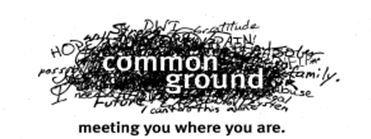 Fax Referral Cover PageReferral Information:Patient's Name and DOB:Former Counselor's Name, Employer, Phone Number, Date of Discharge: 

Insurance Information: 

Does the patient have any Criminal Sexual Conduct (CSC) charges or predatory offenses? (If yes, please explain below)	Ο NO	Ο YESIs the patient on a court commitment (full or stay-of commitment)? (If yes, please explain below)Ο NO	Ο YESAdditional Comments:To:From:Fax:Pages:Phone:Date:Re:Cc: